19 декабря 2022 года в районном Дворце культуры «Юбилейный» состоялся концерт ансамбля «Воронежские девчата».Лауреаты международных конкурсов представили тематическую концертную программу, посвященную освобождению Богучарского района от немецко-фашистских захватчиков и 80-летию Среднедонской операции «Малый Сатурн».Данное мероприятие стало признанием героизма, чести и доблести героев, защищавших Богучарскую землю. В каждой песне звучала гордость за нашу страну. На сцене и в зрительном зале присутствовала особая атмосфера патриотизма. 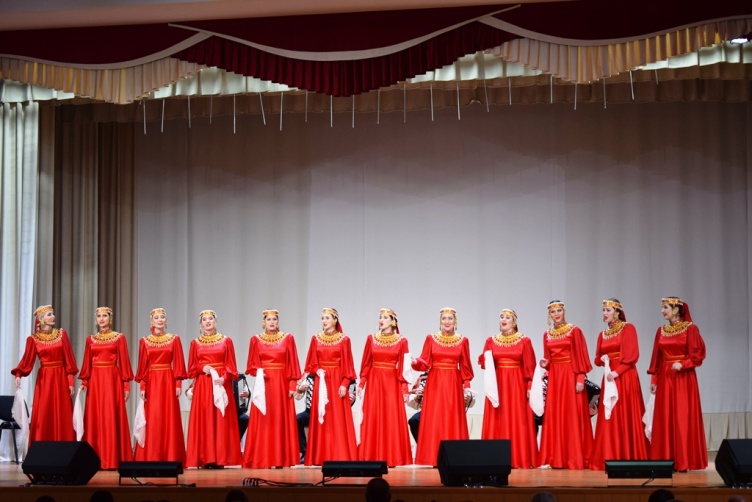 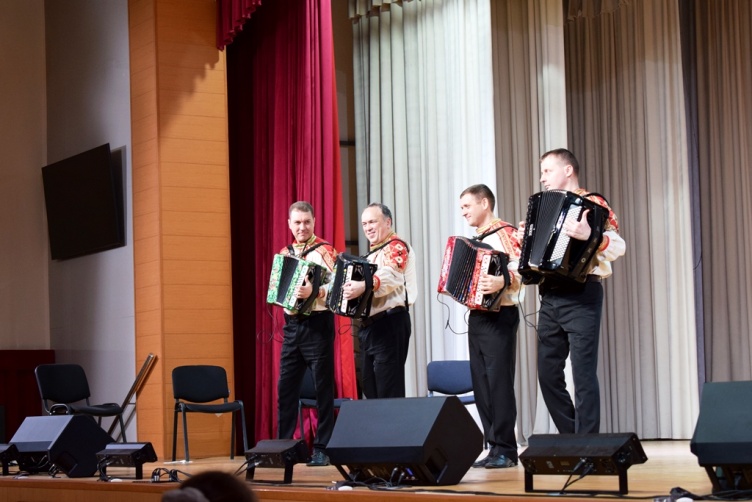 